Publicado en Barcelona el 15/02/2018 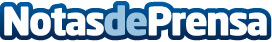 Barcelona celebra el Open del Mediterráneo 2018La federación deportiva Wamai prepara su 10ª edición de uno de los Campeonatos de Artes Marciales más reconocidos del país Datos de contacto:Verónica BravoVenta de entradas en taquilla648117646Nota de prensa publicada en: https://www.notasdeprensa.es/barcelona-celebra-el-open-del-mediterraneo-2018_1 Categorias: Nacional Sociedad Cataluña Entretenimiento Eventos Otros deportes Ocio para niños http://www.notasdeprensa.es